SWAN BOAT CLUB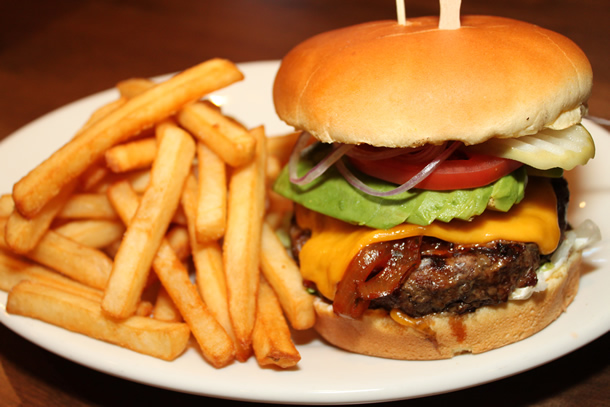 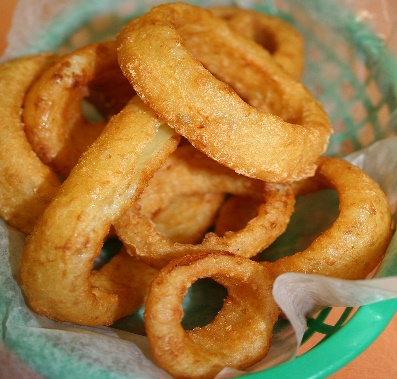 Burger NightCOME OUT FOR OUR FAMOUSHamburgers French Frys, Onion Rings, ColeslawPlus all the fixings 5:30PM, in the outside kitchenFRIDAY AUGUST 14THCome Join Us!